                              Урок практикиТема: Обработка дичи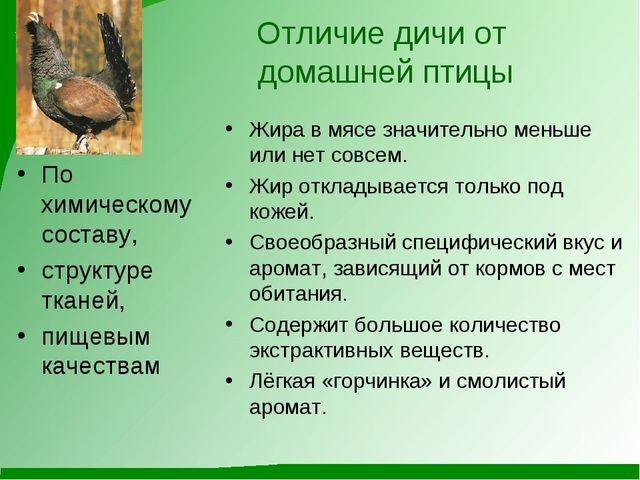 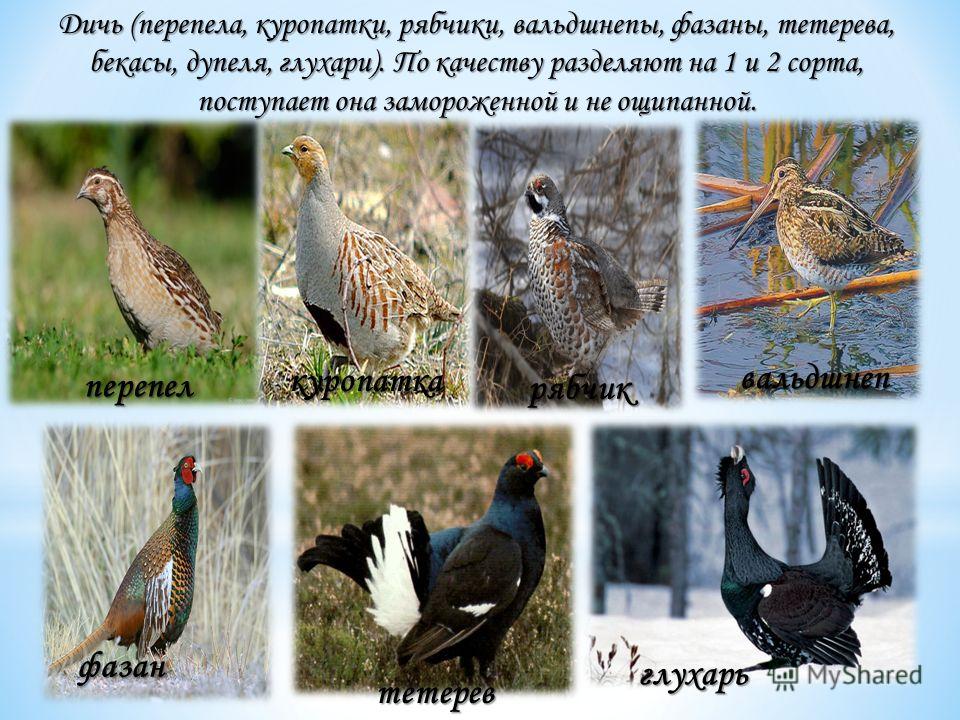 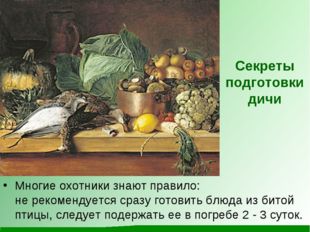 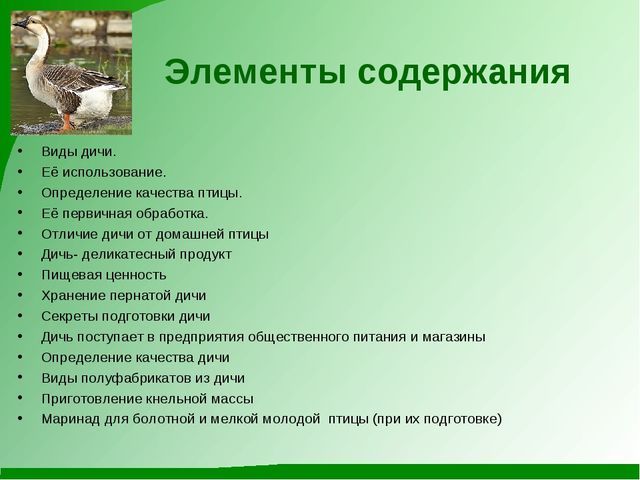 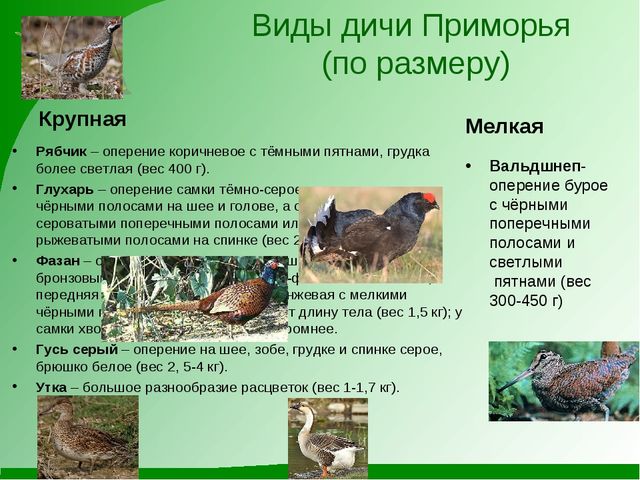 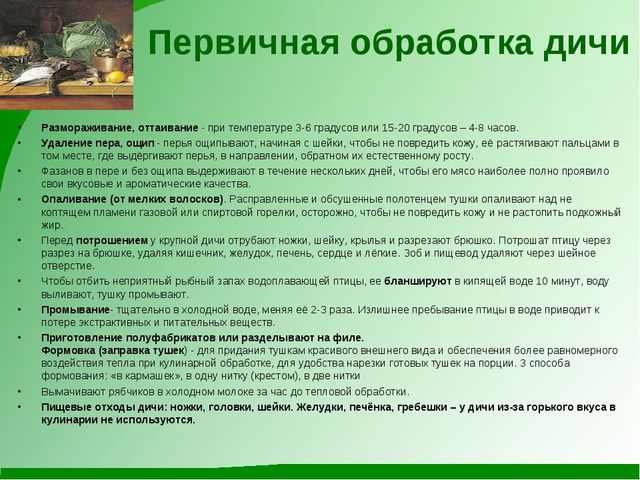 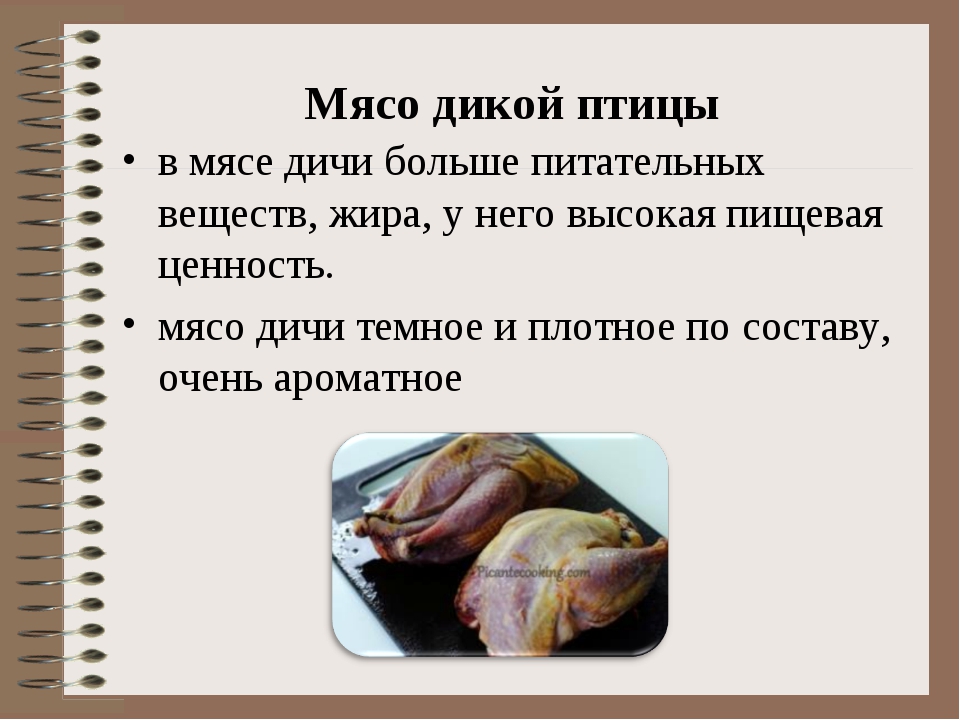 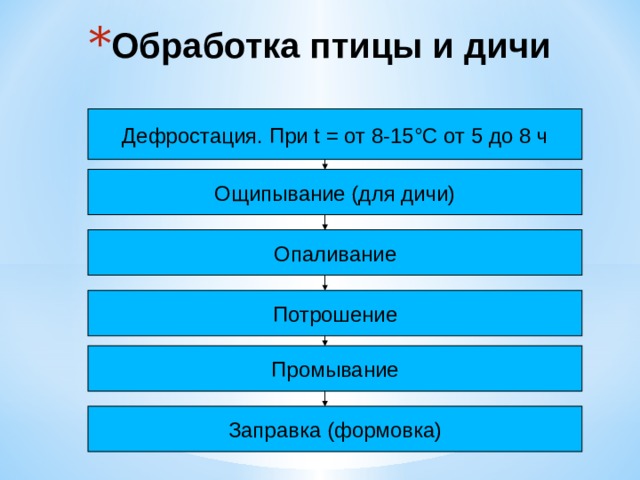 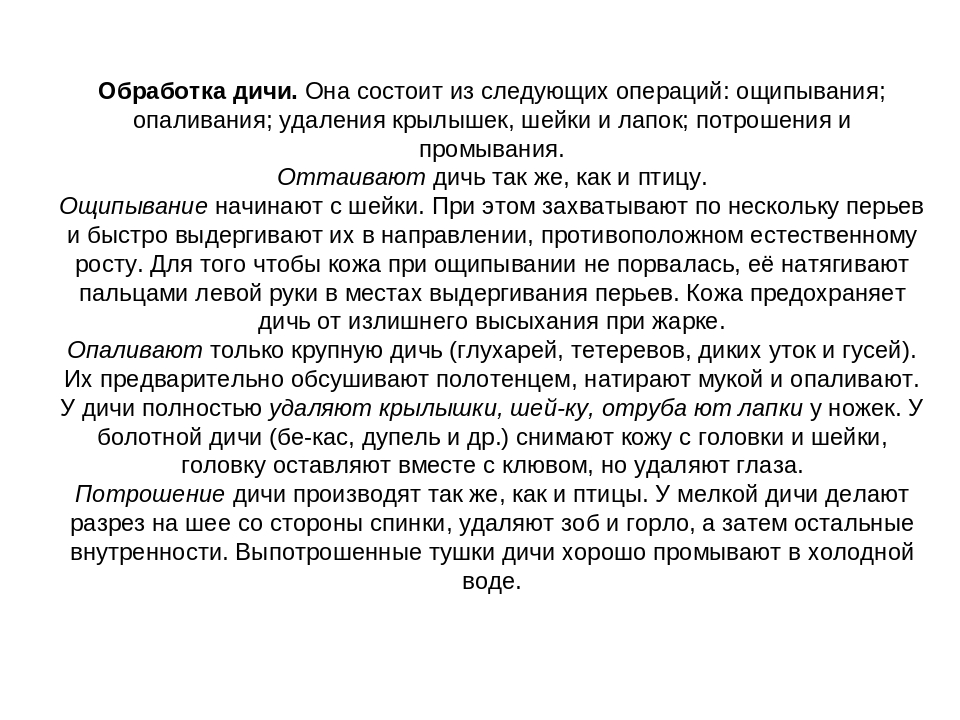 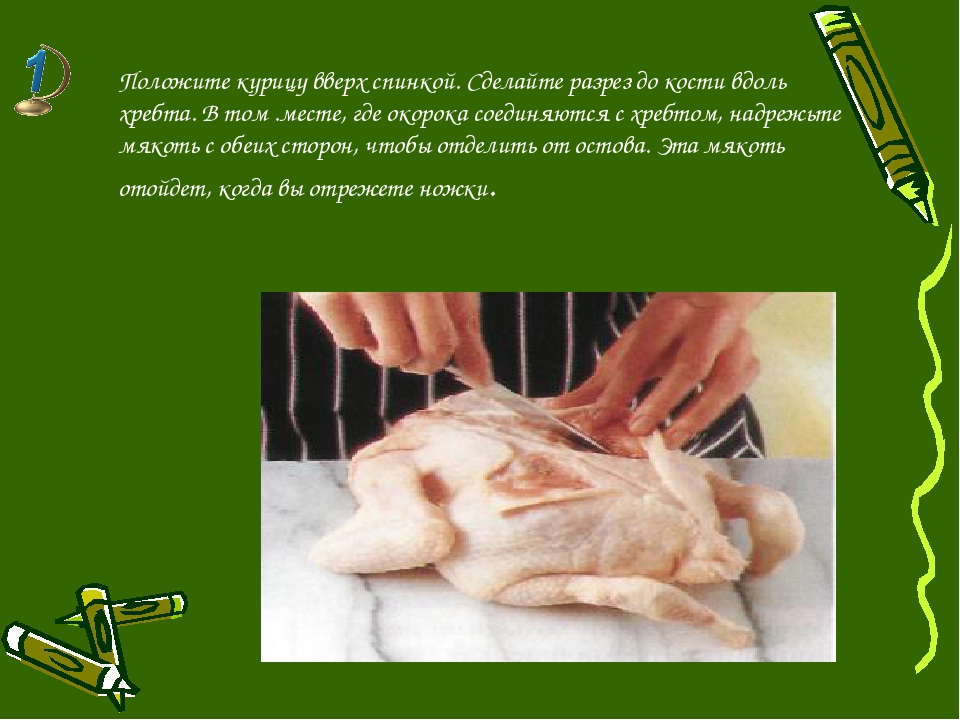 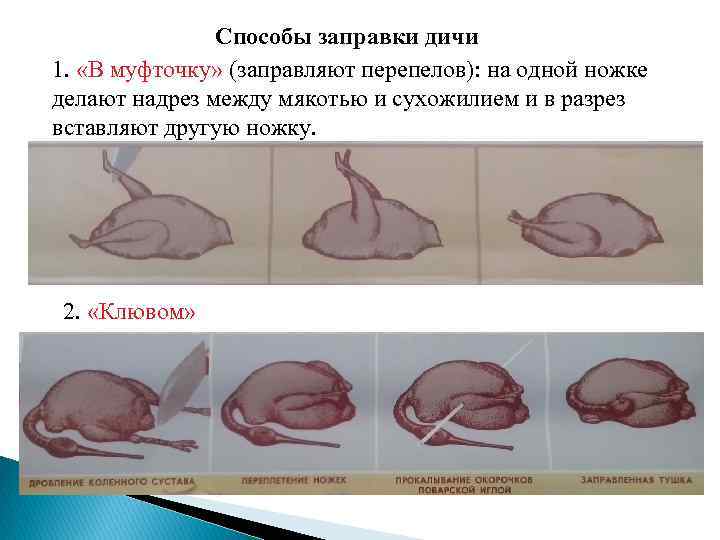 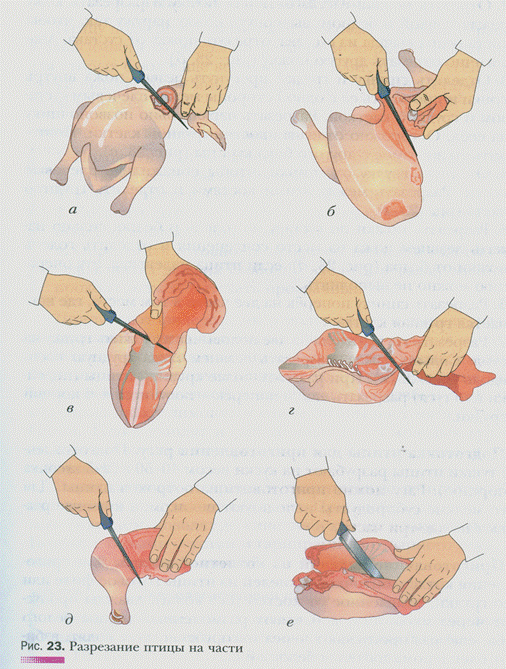 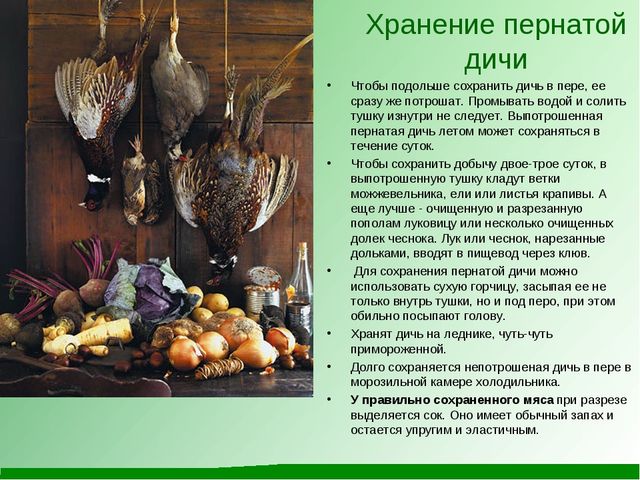 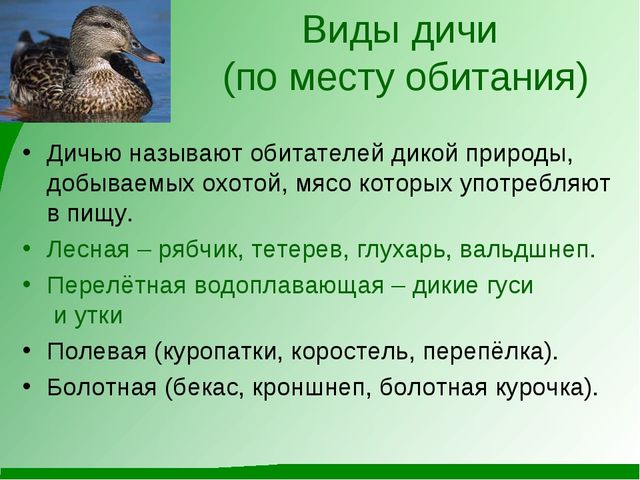 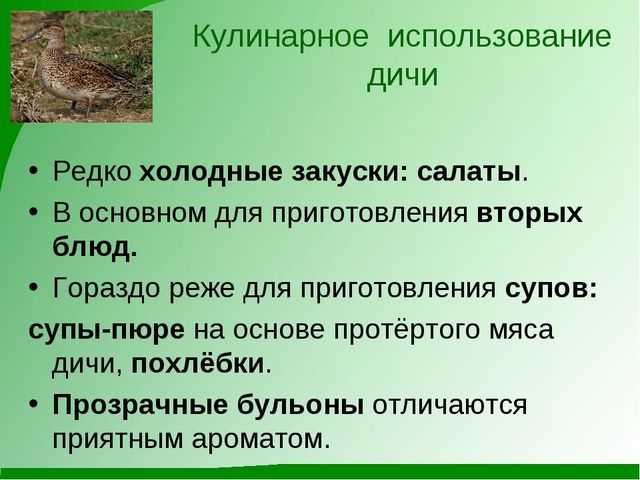 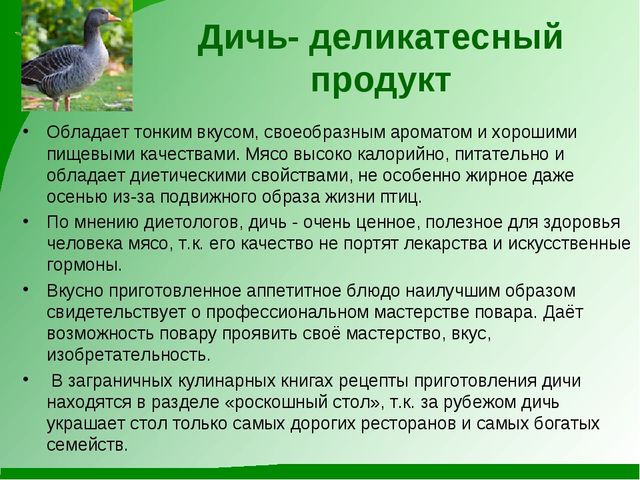 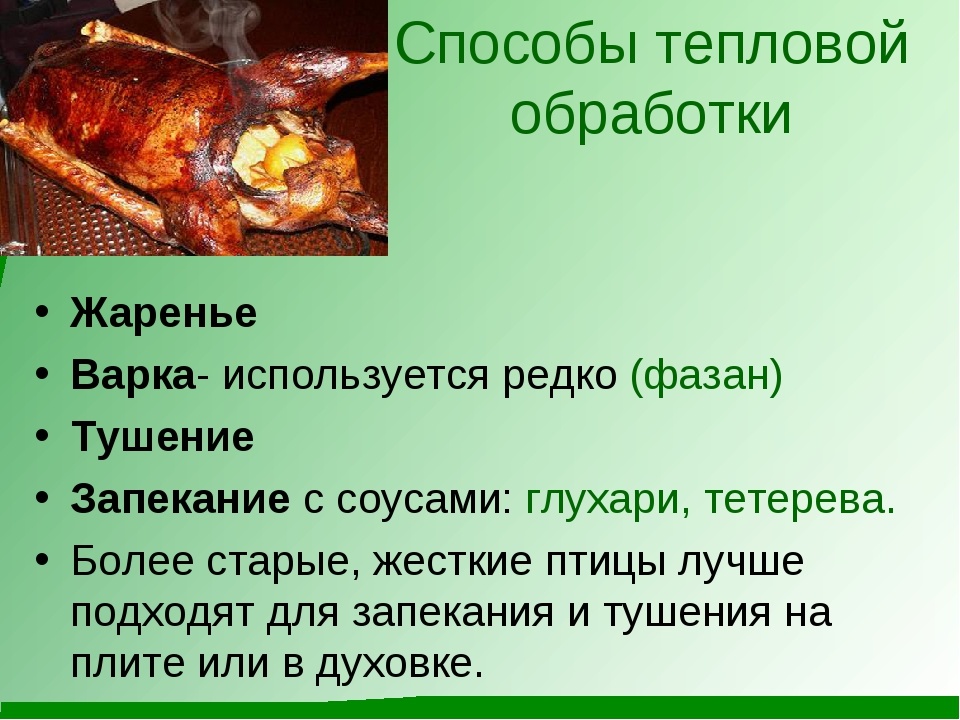  И всего-то надо. Вот такие ингредиенты для чахохбили из курицы по-грузински.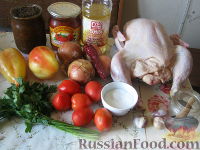 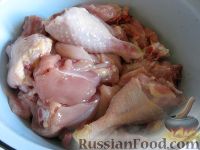 Как приготовить чахохбили по-грузински:

Помыть курицу. Обсушить. Разделать курицу на стандартные небольшие кусочки.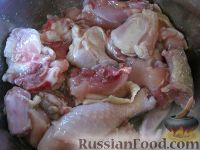 Положить в кастрюлю курицу, подлить 2 ст. ложки растительного масла, слегка посолить (1 чайная ложка). Закрыть крышкой и тушить на очень медленном огне примерно 20 минут.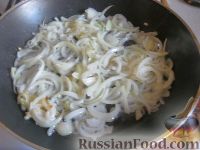 Почистить и помыть лук. Порезать на полукольца. Нагреть сковороду, налить 3-4 ст. ложки масла. Протушить, помешивая, но не сильно.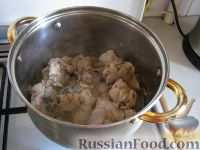 Прошло 20 минут, как курица тушится, - всыпать поджаренный лук к ней в кастрюлю. Тушить курицу уже с луком.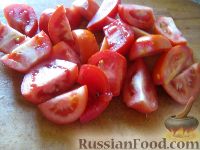 Помыть и порезать крупно помидоры.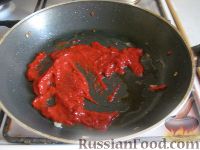 Положить 2 ст. ложки томатной пасты на сковородку, в которой жарился лук, и поджарить её в течение 1 минуты на большом огне.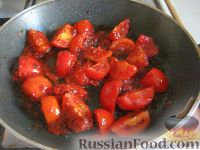 Бросить резаные помидоры в томатную пасту и тушить вместе с ней 2 минуты.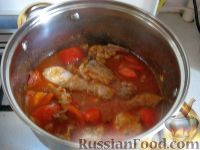 Положить обжарку к курице в кастрюлю.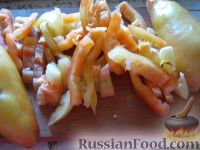 Помыть, почистить и порезать перец соломкой.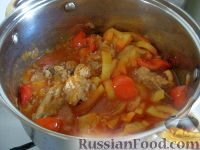 Добавить к курице. Все вместе тушить. Добавить немного воды, так, чтобы курица и овощи не особо выпирали.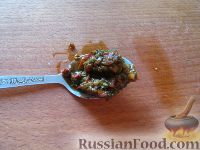 Добавить в кастрюлю 1 ч. ложку аджики.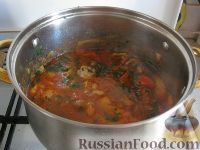 Помыть и порезать зелень петрушки и кинзы. Добавить половину зелени и острый перец по вкусу. Тушить курицу еще 20- 30 минут.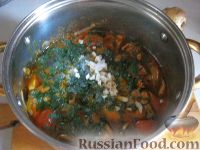 Почистить и мелко порезать чеснок. Готовность чахохбили определяется по курятине - она должна быть сильно разваренной, расслаивающейся на куски. Добавить чеснок, оставшуюся зелень, специи и соль.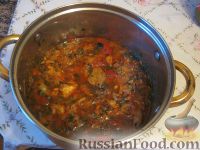 Всё перемешать и закрыть крышкой. Через 10 минут (приправы должны заработать) чахохбили можно подавать на стол.
Приятного аппетитаНа 8 порций не обязательно . Уменьшить сколько есть: 2,4Домашнее задание: Внимательно изучите презентацию.Устно: ответить на вопросы тестаТесты на тему: «Обработка сельскохозяйственной птицы и дичи»1. Укажите, в  какой последовательности производится механическая кулинарная обработка курицы? ( дичи)2. Как необходимо производить опаливание птицы?3. Для чего заправляют птицу и дичь?4. Как снимают филе?5. Какой процесс в обработке курицы описан? Отделяют внутренний мускул (малое филе) от наружного (большого филе). Из малого филе вытягивают сухожилие, а мякоть отбивают. У большого филе удаляют косточку, зачищают плечевую косточку от мякоти и сухожилий, укорачивая её, оставляя 3-4 ми, отрубают утолщенную часть косточки. Филе смачивают в холодной воде, кладут на доску внутренней стороной вверх и срезают наружную пленку. После этого в большом филе делают продольные надрезы и раскрывают филе.6. Какие полуфабрикаты приготавливают из филе птицы?7. Как приготовить котлетную массу из курицы?8. Какие полуфабрикаты из котлетной массы курицы вы знаете?9. Перечислите, какие отходы  от птицы используют?10. Какие требования предъявляют к тушкам куриц?а) Внешний вид -б) Цвет -в) Запах -г) Консистенция –Практически: Приготовить п/ф из котлетной массы птицы ( презентация  обработка птицы). Фото пошагово с вашим лицом и руками послать мне на вайбер или эл. почту. В готовом виде приготовить фрикадельки.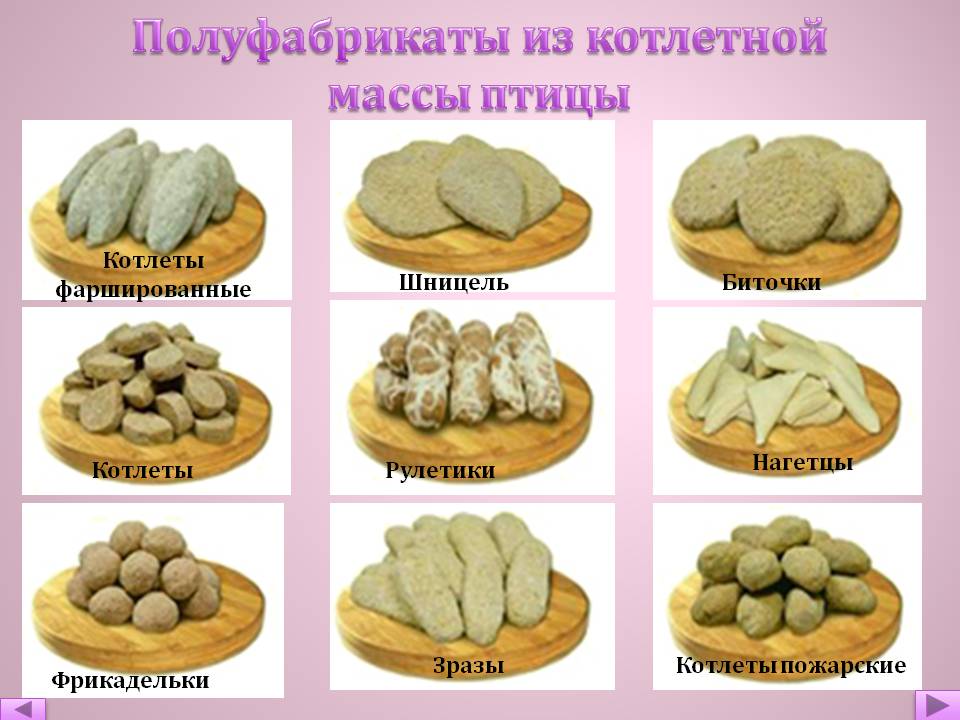 Заполнить таблицу показателей качества сырых полуфабрикатовТребования к качеству готовых блюд из котлетной массы  птицыЧахохбили по-грузински 8 порций 1 час 30 мин (ваши 40 мин)Чахохбили - это тушёная курица с овощами, известное блюдо грузинской кухни. Внимание! Чахохбили - это не суп, а второе блюдо.а) удаление шейкиб) промывание;в) опаливание;г) удаление ножек; д) приготовление полуфабрикатове) оттаиваниеж) потрошениез) удаление головыНазваниеп/ф блюдавнешний видформацветразмеры,весконсистенциязапахНаименование готового блюдаВнешний вид, форма, поверхностьЦветЗапах КонсистенцияВкус